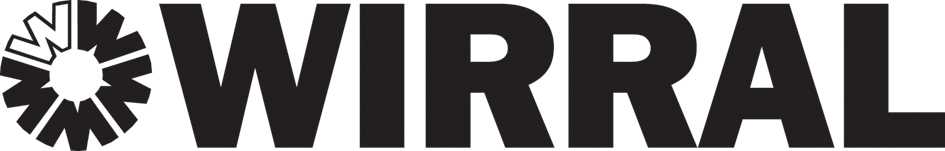 I give consent for Wirral Council Children & Young People’s Department to contact POLICE HEALTH SERVICES EDUCATION SERVICES And all other relevant agencies in relation to conducting an Assessment and Information gathering Parent Signature 	___________________________________________PRINT NAME 		___________________________________________Date 			___________________________________________